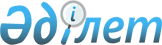 Об утверждении Правил использования целевых текущих трансфертов из республиканского бюджета на 2012 год областными бюджетами, бюджетами городов Астаны и Алматы на образованиеПостановление Правительства Республики Казахстан от 4 мая 2012 года № 574      Примечание РЦПИ!

      Вводится в действие с 1 января 2012 года.      В целях реализации статьи 13 Закона Республики Казахстан от 24 ноября 2011 года «О республиканском бюджете на 2012 – 2014 годы» Правительство Республики Казахстан ПОСТАНОВЛЯЕТ:



      1. Утвердить прилагаемые Правила использования целевых текущих трансфертов из республиканского бюджета на 2012 год областными бюджетами, бюджетами городов Астаны и Алматы на образование (далее – Правила).



      2. Акимам областей, городов Астаны и Алматы обеспечить:



      1) своевременное и целевое использование выделенных целевых текущих трансфертов;



      2) представление в Министерство образования и науки Республики Казахстан отчетов об использовании выделенных целевых текущих трансфертов до 5-го числа месяца, следующего за отчетным.



      3. Министерству образования и науки Республики Казахстан обеспечить мониторинг использования целевых текущих трансфертов из республиканского бюджета областными бюджетами, бюджетами городов Астаны и Алматы.



      4. Настоящее постановление вводится в действие с 1 января 2012 года и подлежит официальному опубликованию.      Премьер-Министр

      Республики Казахстан                       К. Масимов

Утверждены                 

постановлением Правительства       

Республики Казахстан           

от 4 мая 2012 года № 574          

Правила

использования целевых текущих трансфертов из республиканского

бюджета на 2012 год областными бюджетами, бюджетами городов

Астаны и Алматы на образование

      1. Настоящие Правила использования целевых текущих трансфертов из республиканского бюджета на 2012 год областными бюджетами, бюджетами городов Астаны и Алматы на образование определяют порядок использования целевых текущих трансфертов, выделяемых областным бюджетам, бюджетам городов Астаны и Алматы, из республиканского бюджета по следующим республиканским бюджетным программам:



      1) 031 «Целевые текущие трансферты областным бюджетам, бюджетам городов Астаны и Алматы в реализацию Государственной программы развития образования в Республике Казахстан на 2011 – 2020 годы» (в том числе по подпрограммам):



      102 «Обеспечение оборудованием, программным обеспечением детей-инвалидов, обучающихся на дому»,



      103 «Оснащение учебным оборудованием кабинетов физики, химии, биологии в государственных учреждениях основного среднего и общего среднего образования»;



      2) 045 «Целевые текущие трансферты областным бюджетам, бюджетам городов Астаны и Алматы на обновление и переоборудование учебно-производственных мастерских, лабораторий учебных заведений технического и профессионального образования».



      2. Использование целевых текущих трансфертов, выделенных областным бюджетам, бюджетам городов Астаны и Алматы, осуществляется в порядке, установленном бюджетным законодательством Республики Казахстан.



      3. Единым организатором конкурса по государственным закупкам учебного оборудования кабинетов физики, химии, биологии выступает Министерство образования и науки Республики Казахстан.



      4. Местные исполнительные органы в области образования осуществляют в порядке, установленном законодательством Республики Казахстан, комплекс мероприятий по:



      1) обеспечению оборудованием, программным обеспечением детей-инвалидов, обучающихся на дому;



      2) оснащению учебным оборудованием кабинетов физики, химии, биологии в государственных учреждениях основного среднего и общего среднего образования;



      3) обновлению и переоборудованию учебно-производственных мастерских, лабораторий учебных заведений технического и профессионального образования.



      5. Местные исполнительные органы областей, городов Астаны и Алматы в области образования представляют в Министерство образования и науки Республики Казахстан ежеквартально в срок до 5-го числа месяца, следующего за отчетным, отчеты о заключении и исполнении договоров о государственных закупках учебного оборудования кабинетов физики, химии, биологии по форме, установленной Министерством образования и науки Республики Казахстан.



      6. Министерство образования и науки Республики Казахстан производит перечисление целевых текущих трансфертов из республиканского бюджета областным бюджетам, бюджетам городов Астаны и Алматы в первые 5 рабочих дней месяца (январь – не позднее 25-го числа) на основании индивидуальных планов финансирования по платежам и соглашений о результатах по целевым текущим трансфертам (далее – соглашения).



      7. Местные исполнительные органы областей, города республиканского значения, столицы по итогам полугодия и года представляют в Министерство образования и науки Республики Казахстан отчет о прямых и конечных результатах, достигнутых за счет использования выделенных целевых трансфертов в соответствии с соглашениями.



      8. Министерство образования и науки Республики Казахстан представляет в Министерство финансов Республики Казахстан отчетность о фактическом достижении прямых и конечных результатов по итогам полугодия и года в сроки, установленные законодательством Республики Казахстан.
					© 2012. РГП на ПХВ «Институт законодательства и правовой информации Республики Казахстан» Министерства юстиции Республики Казахстан
				